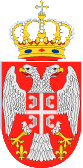 Назив наручиоца:Предшколска установа ''Ђурђевдан'' КрагујевацБрoj: 02-4333/1Датум : 16.07.2019.годинеАдреса: Кнеза Милоша  21аК р а г у ј е в а цДиректор Јаковљевић Сања, Предшколска установа ''Ђурђевдан'' Крагујевац на основу Статута установе, члана 107. став 3. и  члана 108. Закона о јавним набавкама („Службени гласник Републике Србије“, број 124/12, 14/2015 и 68/2015) и Извештаја Комисије за јавну набаку 404-148/19-XII од 21.06.2019.године,  доносиО Д  Л У К Уо додели уговора     1. На предлог Комисије за јавну набавку образоване Решењем Градске управе за јавне набавке број 404-148/19-XII од 21.06.2019.године, у предмету јавне набавке број 1.1.6/19: Рачунарска и сродна опрема (ОРН: 30200000-рачунарска опрема и материјал ), уговор се додељује понуђачу:„Аigo bs d.o.o Београд ,Кнегиње Зорке број 25-27 , Матични број: 20367472, ПИБ:105362637, Понуда број 485-149/19 од 07.06.2019.године.О  б  р  а  з  л  о  ж  е  њ  еГрадска управа за јавне набавке као Tело за централизоване јавне набавке, у складу са Законом о јавним набавкама („Службени гласник Републике Србије“ број 124/12, 14/15 и 68/15), спровела je отворени поступак јавне набавке број 1.1.5/19, добра – Рачунарска и сродна опрема , са циљем закључења оквирног споразума са једним добављачем, на период важења од годину дана.Позив за достављање понуда  објављен је дана 14.05.2019. године на Порталу јавних набавки, (portal.ujn.gov.rs) и интернет страници наручиоца (www.kragujevac.rs). Процењена вредност  јавне набавке износи: 20.724.005,00 динара (без урачунатог ПДВ-а).Процењена вредност јавне набавке – Рачунарска и сродна опрема износи: 125.000,00 динара.Рок за достављање понуда је био 13.06.2019. године до 12:00 часова. Благовремено су приспеле понуде01. „Аigo bs d.o.o Београд02. „Net“ SZTR КрагујевацЈавно отварање понуда, уз присуство овлашћеног понуђача, извршено је дана 13.06.2019. године са почетком у 12:30 часова. Поступак јавног отварања спроведен је од стране Комисије за централизовану јавну набавку. На спроведени поступак није било примедби.Понуђени су следећи услови:01..„Аigo bs d.o.o Београд ,Кнегиње Зорке број 25-27 , Матични број: 20367472, ПИБ:105362637, Понуда број 485-149/19 од 07.06.2019.године.Основни елементи понудеПонуђена цена: 13.892.549,00 динара + ПДВ 2.778.509,80 динара што укупно износи: 16.671.058,80 динара;Услови плаћања: 45 календарских дана од дана записнички константоване извршене испоруке; Рок испоруке: 30 календарских дана од дана закључења уговора;Гарантни рок за ставке 1,6,7,8,9,10,11,12 и 13 из обрасца техничких спецификација : 24 месеци;4.а) Гарантни рок за опрему наручиоца под редним бројем 19 из ибрасца техничких спецификација; тачка 1, став 1.10: 36 месеци;4. б) Гарантни рок за ставке 2,3,4,и 5  из ибрасца техничких спецификација;: 36 месеци;Рок важења понуде: 90 дана.02. Net“ SZTR Крагујевац, Булевар Краљице Марије број 2, Матични број: 56295950, ПИБ:103315423, Понуда број 01-1306 од 13.06.2019.године.Основни елементи понуде1. Понуђена цена: 17.914.000,00 динара + ПДВ 3.582.800,00 динара што укупно износи: 21.496.800,00 динара; 2 .Услови плаћања: 45 календарских дана од дана записнички константоване извршене испоруке;  3. Рок испоруке: 30 календарских дана од дана закључења уговора; 4 .Гарантни рок за за ставке 1,6,7,8,9,10,11,12 и 13 из обрасца техничких спецификација : 24 месеци;      4.а) Гарантни рок за ставке 2,3,4и 5  из ибрасца техничких спецификација;  36 месеци; 5. Рок важења понуде: 90 дана.Стручна оцена понуда: Комисија је приликом отварања понуда констатовала да понуђачи нису имали примедбе на поступак отварања понуда.Комисија је у поступку стручне оцене понуда констатовала да, су понуде понуђача „Аigo bs d.o.o Београд и  Net“ SZTR Крагујевац прихватљиве. На основу унапред утврђеног критеријума „најнижа понуђена цена“ утврђен је ранг понуђача :1. „Аigo bs d.o.o Београд 2. „Net“ SZTR Крагујевац На основу напред наведеног донета је одлука као у диспозитиву.ПРАВНА ПОУКАПонуђач који сматра да су му доношењем Одлуке о додели уговора за набавку рачунарске и сродне опреме, може да покрене поступак за заштиту права  у року од пет дана од дана објављивања ове Одлуке на порталу јавних набавки. Захтев за заштиту права подноси се наручиоцу, а копија се истовремено доставља Републичкој комисији за заштиту права, непосредно или препорученом поштом. Уз поднети захтев доставља се доказ о уплати таксе у износу од 120.000,00 динара на текући рачун Буџета Републике Србије број 840 – 30678845 – 06; шифра плаћања: 153 или 253;  позив на број: подаци о броју или ознаци јавне набавке поводом које се подноси захтев за заштиту права.                                                                                                                ДИРЕКТОР________________________